Муниципальное казённое дошкольное образовательное учреждение Тогучинского района Нечаевский детский сад «Золотой ключик» комбинированного видаМЕТОДИЧЕСКАЯ РАЗРАБОТКА МЕТОДИЧЕСКОЙ НЕДЕЛИ ПО ТЕМЕ:«Развитие речи детей в условиях семьии детского сада».Составила: Амельченко Наталья Владимировнастарший воспитатель2013-2014 учебный годМетодическая неделя как одна из форм методической работы в ДОУПри планировании методической работы с педагогами своего учреждения я использую широко известные групповые формы работы: педагогические советы, семинары, консультации, методические выставки и т.д.Одна из форм которую я применяю в методической работе - методическая неделя, основная цель которой – систематизировать знания педагогов по определенной теме, передача педагогического опыта, привлечение всех специалистов  к работе по единой теме. Данная форма позволяет провести сразу несколько форм работы: семинар-практикум, тренинг, открытые мероприятия, взаимодействие с родителями и др. В нашем ДОУ с 02.12.2013г по 06.12.2013г я провела методическую неделю по годовой задаче: «Развитие связной речи детей дошкольного возраста  в условиях семьи и детского сада»;План методической неделиПонедельник 2 декабря1.Круглый столТема: «Развитие связной речи детей дошкольного возраста в условиях семьи и ДОУ»Цель: систематизировать знания педагогов по данной теме.План проведения1. Актуальность проблемы речевого развития детей дошкольного возраста;       2.Условия успешного речевого развития детей;            3. Развитие речи детей в условиях ДОУ и семьи.1.  Актуальность проблемы речевого развитияГоворить умеют почти все, но говорить правильно, лишь единицы из нас. Разговаривая с другими, мы пользуемся речью как средством передачи своих мыслей. Речь для нас является одной из главных потребностей и функций человека. Именно речь отличает человека от других представителей животного мира. Именно через общение с другими людьми человек реализует себя как личность. Судить о начале развития личности ребёнка дошкольного возраста без оценки его речевого развития невозможно. В психическом развитии ребёнка речь имеет исключительное значение. С развитием речи связано формирование как личности в целом, так и всех основных психических процессов. Проблема развития речи является одной из актуальных. Процесс обучения в школе во многом зависит от уровня развития устной  речи. Высокий уровень речевого развития у детей подготовительной к школе группы, если дети:-владеют литературными нормами и правилами родного языка, свободно пользуются лексикой и грамматикой при выражении своих мыслей и составлении любого типа высказывания;-умеют вступать в контакт со взрослыми и сверстниками: выслушать, спросить, ответить, выразить, объяснить;-знают нормы и правила речевого этикета, умеют пользоваться ими в зависимости от ситуации;-умеют читать.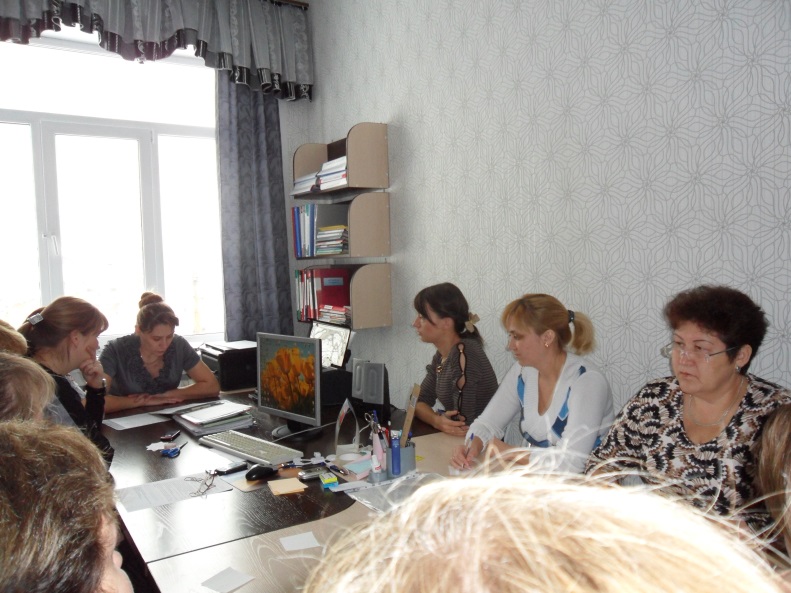 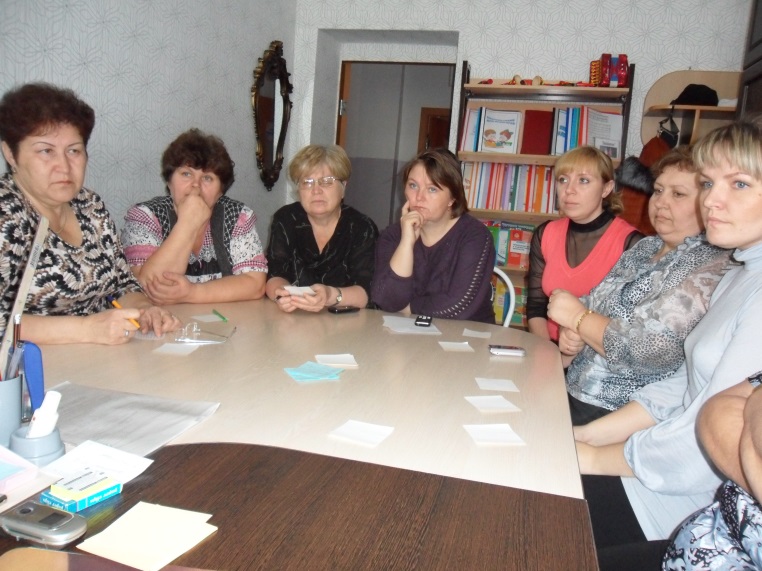 2. Условия для успешного развития речи:-Интересно организовать жизнь ребёнка;-Постоянно побуждать ребёнка говорить;-Создавать соответствующую обстановку, среду. У хорошо говорящих   родителей не всегда говорят дети;-Не забывать про одаренных детей, речью мы определяем судьбу ребёнка. Из   всех талантов самый главный талант – общение; -Дать детям одинаковые стартовые возможности.Обсуждение педагогами.Речевое развитие ребёнка в ДОУВ ДОУ должны быть созданы условия для развития речи детей в общении со взрослыми и сверстниками:побуждать детей обращаться к взрослым с вопросами, суждениями, высказываниями;педагоги задают детям образцы правильной литературной речи (речь чёткая, ясная, красочная, полная, грамматически  правильна);сотрудники обеспечивают развитие звуковой культуры речи со стороны детей в соответствии с их возрастными особенностями (следят за правильным произношением, организуют звукоподражательные игры, используют скороговорки, чистоговорки, загадки, стихотворения);педагоги обеспечивают детям условия для обогащения их словаря с учётом возрастных особенностей (игра и предметная деятельность, помогают детям овладеть названиями предметов и явлений, их свойств, рассказывать о них, развивают образную сторону речи, знакомят с синонимами, антонимами, омонимами);педагоги развивают грамматический  строй речи, связную речь;воспитатели создают условия для развития планирующей и регулирующей функции речи детей в соответствии с их возрастными особенностями;приобщают детей к культуре чтения художественной литературы;поощряют детское словотворчество.Обсуждение педагогами3.Развитие речи в условиях ДОУ и семьиВ последнее время вследствие повсеместного использования технических средств коммуникации (телефонная связь, телевидение, Интернет и т.д.), высокой занятости родителей бытовыми (чаще финансовыми) семейными проблемами наблюдается тенденция снижения качества общения между ребенком и взрослым. Это влечет за собой появление различных по характеру выраженности проблем в формировании коммуникативного поведения подрастающего поколения. Поэтому все большее распространение среди детей дошкольного возраста получают системные нарушения, требующие для их преодоления комплексной, систематической логопедической работы. Работа с детьми, имеющими речевую патологию, должна включать в себя коррекционно-воспитательное воздействие со стороны ДОУ и родителей, многие из которых часто не имеют даже элементарных представлений о том, чем и как они могут помочь в данной ситуации. Не все родители способны грамотно, осознанно и основательно выполнять возложенные на них функции и нести ответственность  за свои действия в процессе логопедической коррекции. Поэтому проблема формирования коррекционно-логопедической компетентности родителей дошкольников с речевой патологией остается одной из самых актуальных.Родители играют огромную роль в становлении личности и образовании ребенка. Большая роль отводится родителям в коррекционной работе, именно семья дает ребенку эмоционально положительный настрой на коррекционную работу. Члены семьи становятся партнерами в автоматизации поставленных звуков. Их заинтересованность  передается детям. К сожалению, большинство родителей не стремятся оказывать посильную  помощь в коррекционной работе. Систематическая и целенаправленная помощь семьи ребенку с речевыми нарушениями в сочетании с адекватным использованием рекомендаций логопеда на различных этапах обучения способствует более эффективному формированию речи дошкольника.Отношение родителей к речевому дефекту, естественно, отражается на отношении ребенка к своей речи, так как родитель является авторитетом. Для того чтобы установки родителей были адекватными, необходимо вести просветительскую работу с ними. Такая работа может включать в себя:1) ознакомительные беседы;2) сообщения на стендах;3) индивидуальные беседы с родителями по вопросам состояния речевого развития их детей;4) семинары-практикумы и т.д. (педагоги добавляют)В настоящее время важное значение придается также привлечению родителей к обучению своего ребенка. Показано, что при соответствующей подготовке эффективность их работы в качестве учителей своих детей может быть исключительно высока и крайне полезна как для ребенка, так и для самих родителей.  Предлагаю вам немного поиграть:"Цепочка слов"         Цель: обогащение словаря прилагательных.Суть этой игры по развитию речи дошкольников заключается в подборе слов — существительных и прилагательных — объединённых каким-либо признаком. То есть ребенок с вашей помощью составляет своеобразную цепочку из слов, которые логически соединяются между собой с помощью вопросов-переходов.Например, исходное слово «кошка». Вы задаёте вопрос:Воспитатель: Кошка, бывает какая?Родитель: Пушистая, ласковая, разноцветная...Воспитатель: Что еще бывает разноцветным?Родитель: Радуга, платье, телевизор...Воспитатель: Каким еще может быть платье?Родитель: Шелковым, новым, прямым...Воспитатель: Что еще может быть прямым?Родитель: Линия, дорога, взгляд... и т.д.                                                          "Скажи наоборот"Цель: расширение словаря антонимов.Для этой игры нам понадобится мяч.Бросаем мяч ребёнку и произносим слово. Ребенок, возвращая мяч, называет слово, противоположное по значению.ДРУГ … ВРАГ                                     Быстро….медленноДЕНЬ … НОЧЬ                                    Говорить…МолчатьРАДОСТЬ … ГРУСТЬ (ПЕЧАЛЬ)ЖАРА … ХОЛОД                               Покупать…ПродаватьЗЛО … ДОБРО                                    Поднимать…ОпускатьПРАВДА … ЛОЖЬ                             Бросать…ПодниматьХОРОШО … ПЛОХО                        Прятать…ИскатьТЯЖЕЛО … ЛЕГКО                          Зажигать…ТушитьВЫСОКО … НИЗКОМОЖНО … НЕЛЬЗЯТРУДНО … ЛЕГКО2. Анкетирование педагогов.Вторник 3 декабря1.Открытый просмотр образовательной деятельности педагогов старшей и подготовительной группы по развитию речи детей на тему «Зима».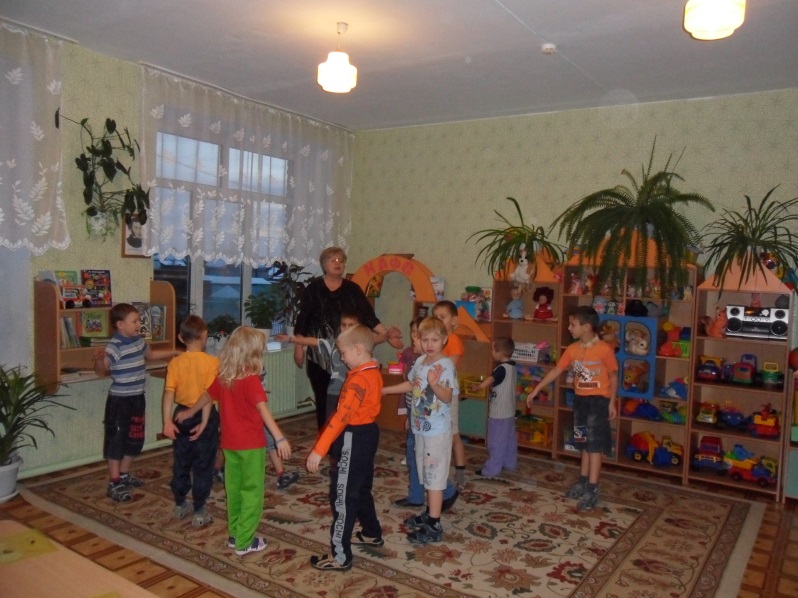 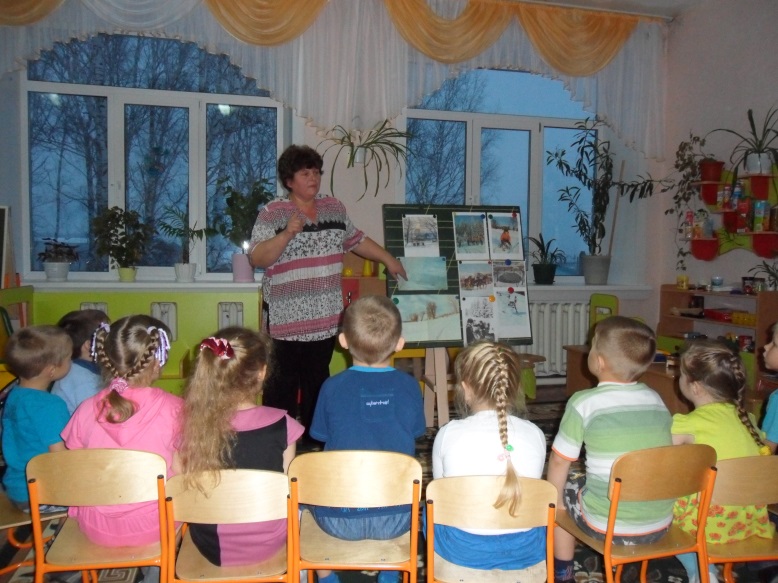 Среда 4 декабряСеминар – практикум (для воспитателей) на тему:«Развиваем речь детей и взрослых»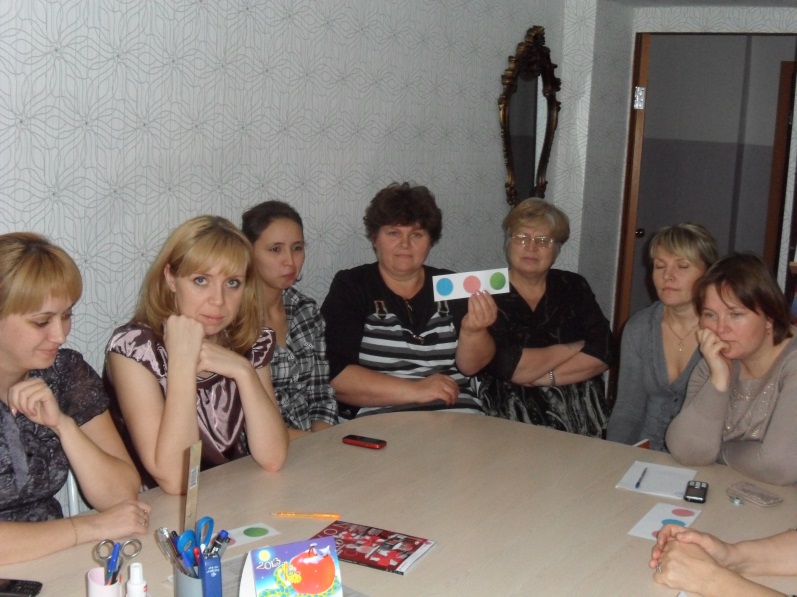 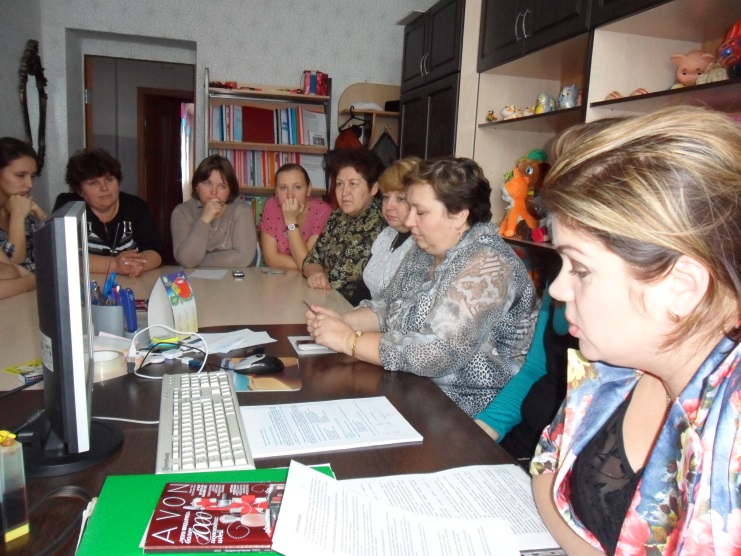 2. Открытый просмотр образовательной деятельности во второй младшей группе по развитию речи детей на тему «Зима».3. Родительское собрание в подготовительной  группе на тему: «Взаимосвязь семьи и детского сада в речевом развитии ребенка».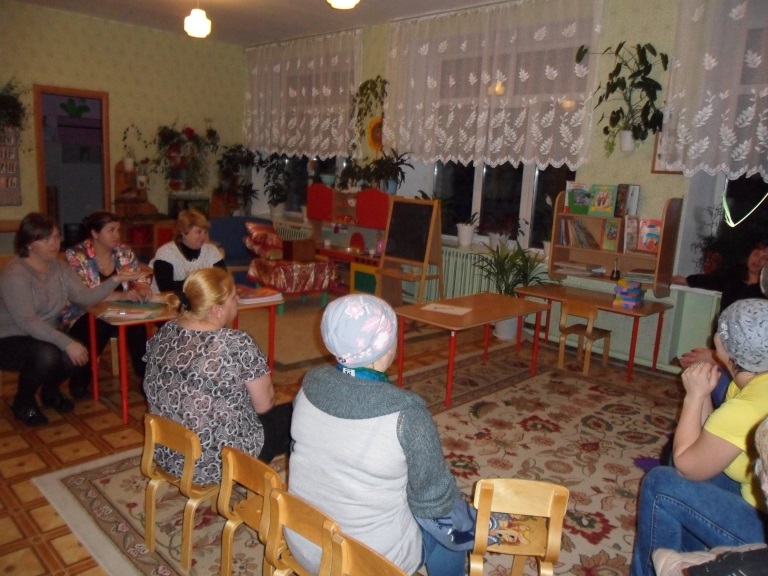 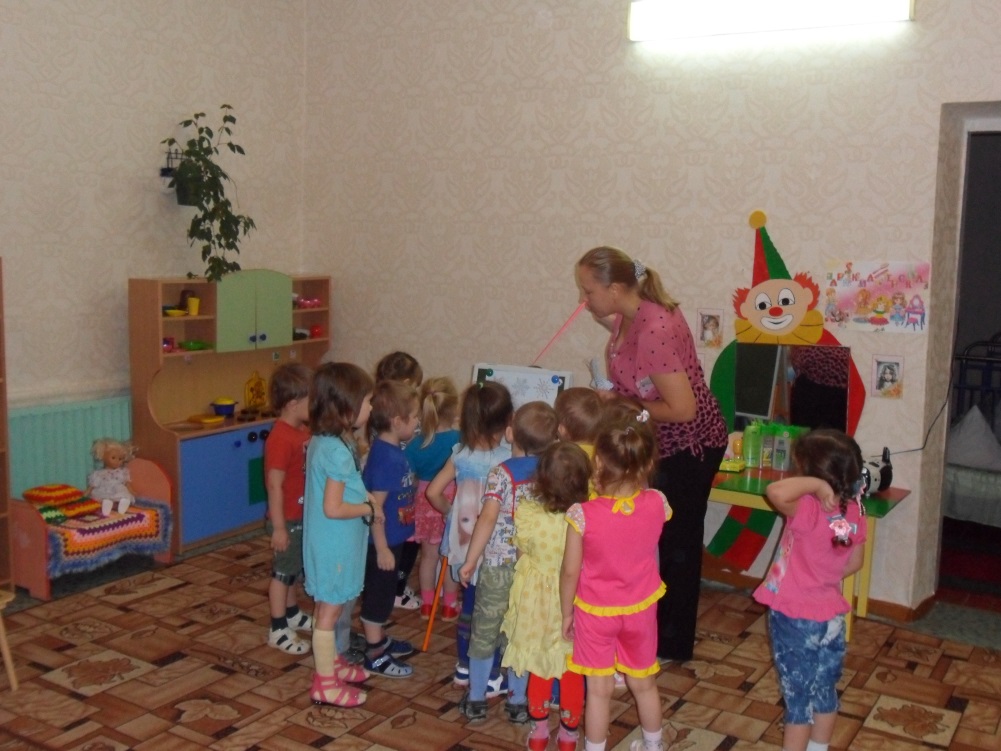 Четверг 5 декабряОформление консультации для родителей: «Возможности семьи в речевом развитии ребёнка».Оформление выставки дидактического материала по развитию речи детей. 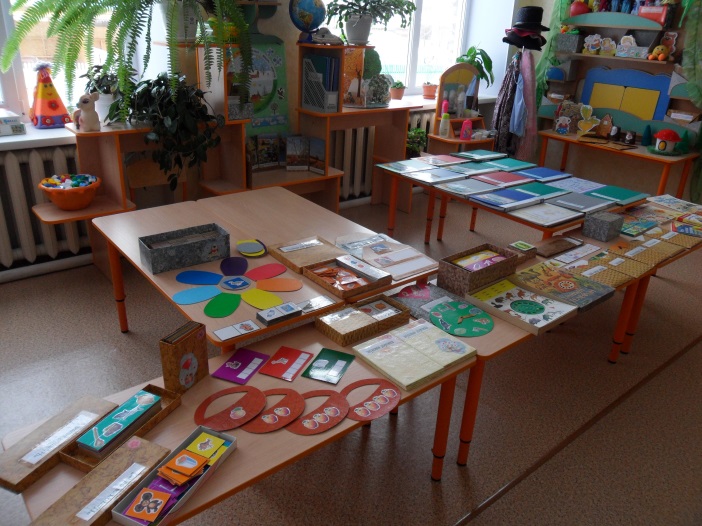 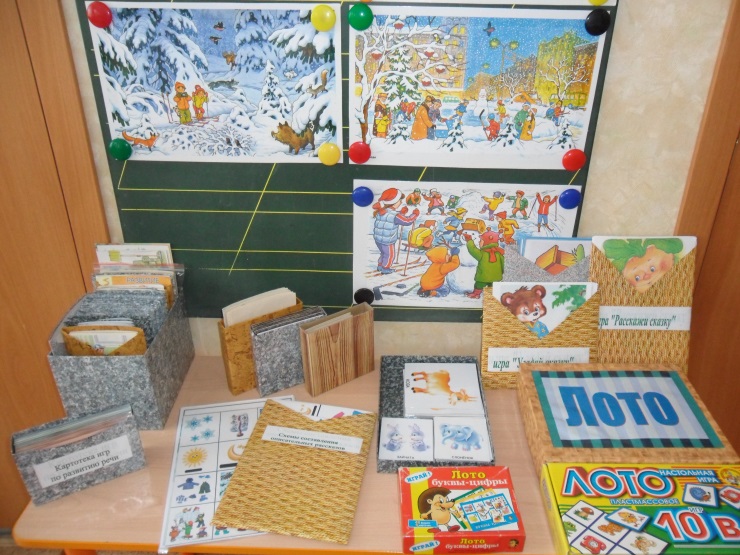 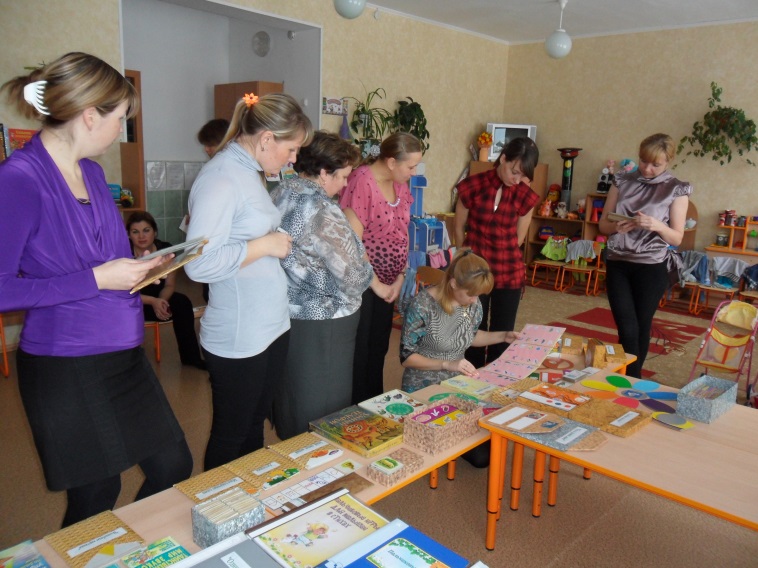 Родительское собрание во второй младшей группе «Солнышко» на тему: «Развитие речи младших дошкольников».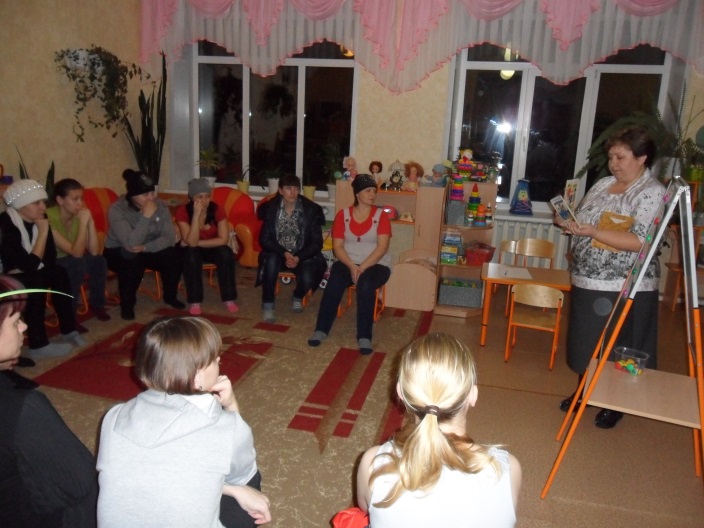 Пятница 6 декабря Открытый просмотр образовательной деятельности в средней группе по развитию речи детей на тему «Зима. Зимние забавы».Педагогический тренинг.Подведение итогов Обсуждаются вопросы:  понравилась ли такая форма работы, что можно изменить, добавить, что получилось, над какими вопросами нужно поработать.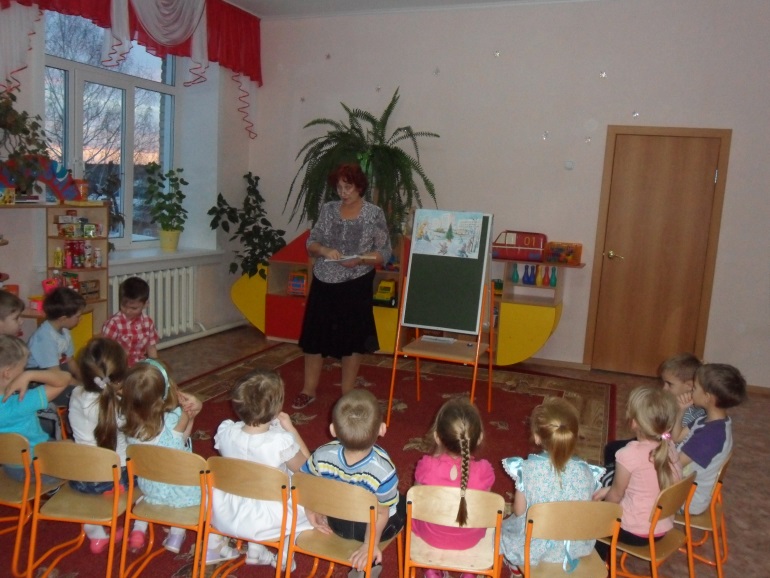 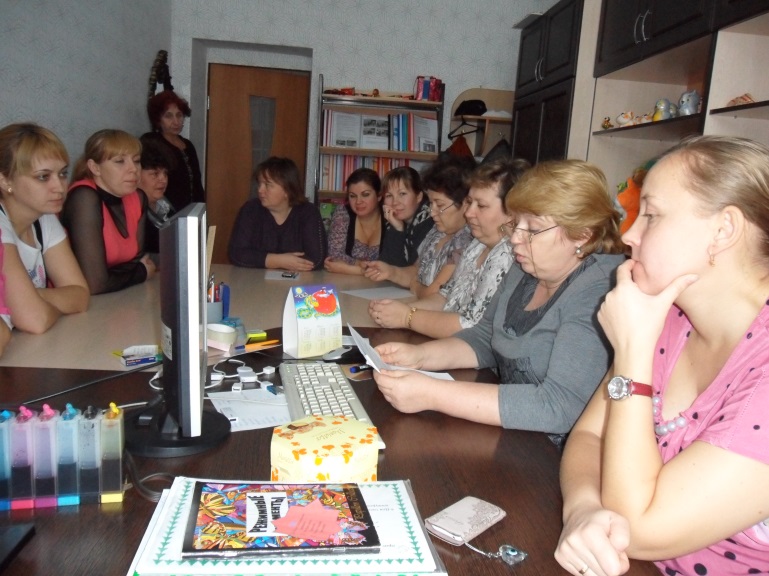 Дни неделиСодержание и форма проведенияОтветственныйУчастникиПонедельникКруглый стол для педагогов «Развитие речи детей в условиях семьи и детского сада»;Анкетирование педагогов.Старший воспитательПедагог-психологПедагогиВторникОткрытый просмотр образовательной деятельности (коммуникация) в старшей и подготовительной группе;ВоспитателиПедагогиСредаОткрытый просмотр образовательной деятельности (коммуникация) во второй младшей  группе;Семинар - практикум «Развиваем речь детей и взрослых»;- Родительское собрание в подготовительной  группе на тему: «Взаимосвязь семьи и детского сада в речевом развитии ребенка».ВоспитательУчитель-логопедВоспитателиПедагоги РодителиЧетверг- Оформление консультации для  родителей:«Возможности семьи  в речевом развитии ребёнка»;- Оформление выставки дидактического материала по развитию речи детей;- Родительское собрание во второй младшей группе «Солнышко» на тему: «Развитие речи младших дошкольников».ВоспитателиПедагогиРодители         Пятница- Открытый просмотр образовательной деятельности (коммуникация) в средней  группе по теме: «Зима. Зимние забавы».- Педагогический тренинг;- Подведение итогов.ВоспитательПедагог-психологСт. воспитательПедагоги